《颜色》教学设计（以上教学设计的科技部分如有需要，后期均可进行制作。）相关理念：本节设计体现汉语教学听说、读写四大模块，分四教节完成，前两课以听说为主，后两节侧重读写，特别是汉字笔顺练习。汉字部分较为枯燥，因此利用Kahoot偏旁部首搭配（抢答比赛形式）增加趣味性，分小组合作模式贯穿始终，课后作业上传Dropbox便于同学间的互评。* 利用科技IT方式，现代化教学；* 语言习得最佳方式：提供真实语境，贴合学生实际生活；* 学习材料多元性：童诗、聆听材料、教材绘本等；* 符合初小学生年龄及心理特点：活泼好动，因此穿插多样化的活动（单人、双人、小组等）；* 循序渐进，符合认知心理学要求；* 差异化教学，给予学生思考、交流时间，充分调动所有学生的积极性；* 学生中心，教师从旁指导，发挥自主性。附件一：活动纸（涂一涂）小花园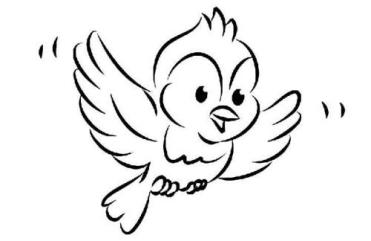 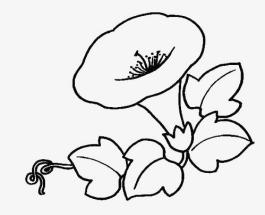 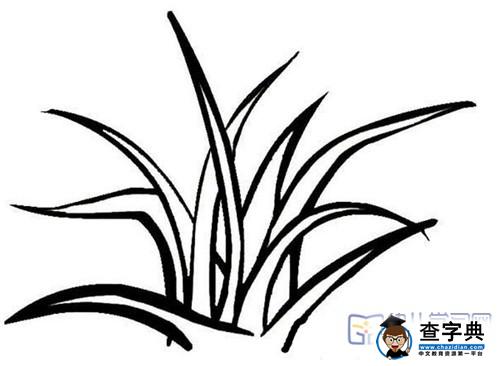 附件二：评分表书写十个汉字（一个一分，根据听写顺序）：“分数”一栏请用红笔标注附件三：交通指示灯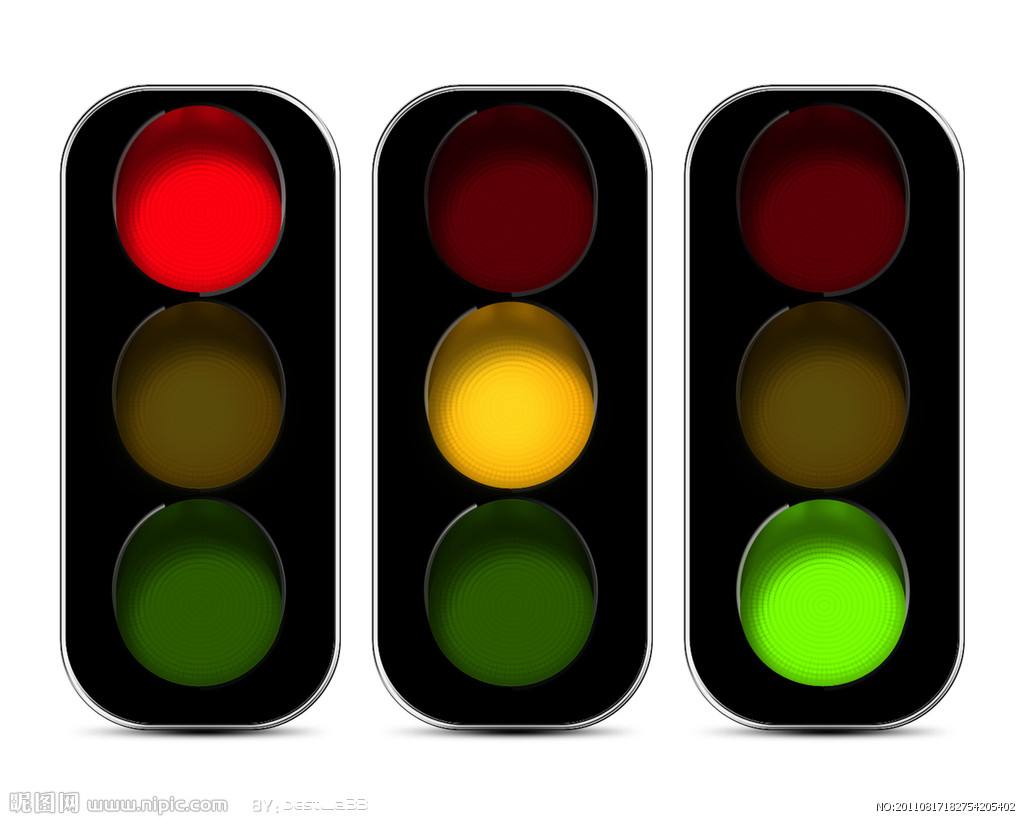 年级：年级：香港国际学校二年级上学期（初小）香港国际学校二年级上学期（初小）香港国际学校二年级上学期（初小）香港国际学校二年级上学期（初小）主题：主题：颜色颜色颜色颜色教学时间：教学时间：四教节（120分钟）四教节（120分钟）四教节（120分钟）四教节（120分钟）设计特点：设计特点：以颜色为主题；结合生活，能够辨别、描述颜色。以颜色为主题；结合生活，能够辨别、描述颜色。以颜色为主题；结合生活，能够辨别、描述颜色。以颜色为主题；结合生活，能够辨别、描述颜色。学习目标：学习目标：以生活中常见的颜色为主题，通过描述彩虹、红绿灯等事物的颜色及卡通小动物涂色等活动，发展汉语听说及读写能力。以生活中常见的颜色为主题，通过描述彩虹、红绿灯等事物的颜色及卡通小动物涂色等活动，发展汉语听说及读写能力。以生活中常见的颜色为主题，通过描述彩虹、红绿灯等事物的颜色及卡通小动物涂色等活动，发展汉语听说及读写能力。以生活中常见的颜色为主题，通过描述彩虹、红绿灯等事物的颜色及卡通小动物涂色等活动，发展汉语听说及读写能力。第一、二节：我喜欢的颜色第一、二节：我喜欢的颜色第一、二节：我喜欢的颜色第一、二节：我喜欢的颜色第一、二节：我喜欢的颜色第一、二节：我喜欢的颜色教具/IT工具：教具/IT工具：电子卡片、活动纸、多媒体VOKI动画、KAHOOT、Story Jumper、Edpluzzle、Lucky Draw、Zeeting等（结合学生情况）电子卡片、活动纸、多媒体VOKI动画、KAHOOT、Story Jumper、Edpluzzle、Lucky Draw、Zeeting等（结合学生情况）电子卡片、活动纸、多媒体VOKI动画、KAHOOT、Story Jumper、Edpluzzle、Lucky Draw、Zeeting等（结合学生情况）电子卡片、活动纸、多媒体VOKI动画、KAHOOT、Story Jumper、Edpluzzle、Lucky Draw、Zeeting等（结合学生情况）已有知识：已有知识：学生已掌握四声，学过相应的声韵母（拼音）；学生认识生活中的颜色，知道部分颜色名称；学生懂得分辨不同颜色。学生已掌握四声，学过相应的声韵母（拼音）；学生认识生活中的颜色，知道部分颜色名称；学生懂得分辨不同颜色。学生已掌握四声，学过相应的声韵母（拼音）；学生认识生活中的颜色，知道部分颜色名称；学生懂得分辨不同颜色。学生已掌握四声，学过相应的声韵母（拼音）；学生认识生活中的颜色，知道部分颜色名称；学生懂得分辨不同颜色。学习重点：学习重点：学生能：听懂常用的颜色名称。听懂下列句子表达的含义：  [这是什么颜色？]  [这是xx。]  [你喜欢什么颜色？] [我喜欢xx色。]  [你喜欢/不喜欢xx色吗？] [我喜欢/不喜欢xx色。]（若不喜欢，答：[我喜欢xx色。]）运用以上句子进行对话练习。理解童诗中的描述，练习听力，用画笔涂上正确的颜色：[深红色的花朵]、[嫩绿色的小草]、[淡蓝色的天空]掌握不同种类颜色的修饰词描述：   淡蓝色、嫩绿色、深红色学生能：听懂常用的颜色名称。听懂下列句子表达的含义：  [这是什么颜色？]  [这是xx。]  [你喜欢什么颜色？] [我喜欢xx色。]  [你喜欢/不喜欢xx色吗？] [我喜欢/不喜欢xx色。]（若不喜欢，答：[我喜欢xx色。]）运用以上句子进行对话练习。理解童诗中的描述，练习听力，用画笔涂上正确的颜色：[深红色的花朵]、[嫩绿色的小草]、[淡蓝色的天空]掌握不同种类颜色的修饰词描述：   淡蓝色、嫩绿色、深红色学生能：听懂常用的颜色名称。听懂下列句子表达的含义：  [这是什么颜色？]  [这是xx。]  [你喜欢什么颜色？] [我喜欢xx色。]  [你喜欢/不喜欢xx色吗？] [我喜欢/不喜欢xx色。]（若不喜欢，答：[我喜欢xx色。]）运用以上句子进行对话练习。理解童诗中的描述，练习听力，用画笔涂上正确的颜色：[深红色的花朵]、[嫩绿色的小草]、[淡蓝色的天空]掌握不同种类颜色的修饰词描述：   淡蓝色、嫩绿色、深红色学生能：听懂常用的颜色名称。听懂下列句子表达的含义：  [这是什么颜色？]  [这是xx。]  [你喜欢什么颜色？] [我喜欢xx色。]  [你喜欢/不喜欢xx色吗？] [我喜欢/不喜欢xx色。]（若不喜欢，答：[我喜欢xx色。]）运用以上句子进行对话练习。理解童诗中的描述，练习听力，用画笔涂上正确的颜色：[深红色的花朵]、[嫩绿色的小草]、[淡蓝色的天空]掌握不同种类颜色的修饰词描述：   淡蓝色、嫩绿色、深红色教学步骤教学步骤教学步骤教学步骤教学步骤教学步骤时间步骤步骤教学活动提问/讲述/指示安排 3’一、引起动机一、引起动机问答与分享提问：这是什么小动物？青蛙是什么颜色的？你喜欢绿色吗？你能说出其他小动物的颜色吗？讲述：现在让我们一起进入小青蛙的乐园，看看都有什么颜色。VOKI展示卡通青蛙（会说话）利用互动式投影片展示课题《颜色》10’二、聆听与对话二、聆听与对话1. 视听练习指示：各位同学，现在你们是小青蛙的好朋友，它想让你们帮忙找一找，园子里面有没有和它相同的颜色呢？你们用小眼睛认真看、耳朵用心聆听，还发现了什么颜色？播放视频图册，展示园子里红色的花朵、绿色的树叶、蓝天白云等，让学生勾选发现的颜色并上传在Padlet上。利用Story Jumper+Edpluzzle软件，展示故事图集和动画内容10’二、聆听与对话二、聆听与对话听后跟进练习句子：[花园里有什么颜色？]  [花园里有xx。]  [你喜欢什么颜色？] [我喜欢xx色。]  [你喜欢/不喜欢xx色吗？] [我喜欢/不喜欢xx色。]讨论答案，练习句子的说法。引入：现在小青蛙抽一位幸运观众，请你告诉它你找到的颜色。提问：花园里有什么颜色？（花园里有红色、绿色还有蓝色。）你喜欢什么颜色？（我喜欢绿色。）你不喜欢蓝色吗？（我不喜欢蓝色。）小组讨论组长负责收集组员意见。教师板书句子，带读，运用Lucky Draw、幸运转盘等进行抽签，随机点同学作答。15’三、阅读A.三、阅读A.童诗欣赏提问：你们想不想看一看，故事书里是怎样描写颜色的呢？[春天来了，我到花园里去，嫩绿色的小草向我招手。我喜欢深红色的花朵，美丽极了，像一个个小喇叭唱着歌。上面是淡蓝色的天空，天空中有鸟儿在飞翔。]安排组长发放绘本教材（每组一本），阅读相关章节，教师带读后，小组分读，教师巡视，从旁指导。15’B.B.小画家涂一涂教师朗读童诗，学生根据描述为相关事物涂色。运用电子录音设备+活动纸完成，每组发放24色蜡笔，选取相应的颜色完成活动纸（见活动纸一）。15’四、活动四、活动拼图比赛游戏指示：四人小组合作完成拼图游戏，之后用学过的句子进行汇报展示：询问小组同学，他喜欢/不喜欢什么颜色，为什么。老师提供软件，说明使用方法，给每组发放电子拼图设备，共15分钟时间，看哪组完成得又快又好（设计两个奖项：最佳汇报组、优秀合作组）示范：老师：[xxx同学，你拼出的图片是什么？]同学：[这是白雪公主。]老师：[图片上有什么颜色呢？]同学：[有白色、红色、蓝色和黑色。]老师：[你喜欢什么颜色呢？]同学：[我喜欢蓝色。]老师：[为什么？]同学：[因为我喜欢天空，天空是蓝色的。]运用Zeeting软件及电子拼图，选择并拼出完整的卡通图案，指出其中喜欢/不喜欢的颜色，说明理由。2’五、总结五、总结鼓励学生总结课堂表现，加以鼓励，纠正个别发音。第三、四节：彩虹有几种颜色第三、四节：彩虹有几种颜色第三、四节：彩虹有几种颜色第三、四节：彩虹有几种颜色第三、四节：彩虹有几种颜色第三、四节：彩虹有几种颜色已有知识：已有知识：学生已掌握身边动植物的颜色描述；熟悉十种左右的颜色名称，并清楚自己喜欢的颜色，能够说明原因；学生能够指出日常生活中不同事物的颜色。学生已掌握身边动植物的颜色描述；熟悉十种左右的颜色名称，并清楚自己喜欢的颜色，能够说明原因；学生能够指出日常生活中不同事物的颜色。学生已掌握身边动植物的颜色描述；熟悉十种左右的颜色名称，并清楚自己喜欢的颜色，能够说明原因；学生能够指出日常生活中不同事物的颜色。学生已掌握身边动植物的颜色描述；熟悉十种左右的颜色名称，并清楚自己喜欢的颜色，能够说明原因；学生能够指出日常生活中不同事物的颜色。学习重点：学习重点：运用正确笔顺书写相关颜色的汉字；根据图片描述彩虹有哪几种颜色；3. 辨识生活中红绿灯的三种颜色，养成遵守交通规则的好习惯。运用正确笔顺书写相关颜色的汉字；根据图片描述彩虹有哪几种颜色；3. 辨识生活中红绿灯的三种颜色，养成遵守交通规则的好习惯。运用正确笔顺书写相关颜色的汉字；根据图片描述彩虹有哪几种颜色；3. 辨识生活中红绿灯的三种颜色，养成遵守交通规则的好习惯。运用正确笔顺书写相关颜色的汉字；根据图片描述彩虹有哪几种颜色；3. 辨识生活中红绿灯的三种颜色，养成遵守交通规则的好习惯。教具（IT工具）：教具（IT工具）：PPT（笔顺动画，辅助图片）、Kahoot互动、纵横识字田字格、PadletPPT（笔顺动画，辅助图片）、Kahoot互动、纵横识字田字格、PadletPPT（笔顺动画，辅助图片）、Kahoot互动、纵横识字田字格、PadletPPT（笔顺动画，辅助图片）、Kahoot互动、纵横识字田字格、Padlet教学步骤教学步骤教学步骤教学步骤教学步骤教学步骤时间步骤步骤教学活动提问/讲述/指示安排 5’一、引起动机一、引起动机经验分享提问：多媒体展示彩虹图片，询问学生：[你见过彩虹吗？][什么时候会出现彩虹呢？]（雨过天晴的时候。）[你能数一数，并说出彩虹有哪几种颜色吗？]PPT图片、彩虹形成过程卡通动画（利用软件） 10’二、识字教学二、识字教学点读颜色部分汉字指示：现在老师随机抽取颜色图片，请同学们回答它是什么颜色。结合字/词表进行认读练习，参考《汉字积木》汉字单元，讲练结合，趣味教学。PPT设计《拼图点读机》游戏，师生互动竞猜。多媒体展示不同颜色图片，点读，学生回答，结合生词表进行认读。 15’三、书写练习三、书写练习小手指跟笔顺指示：老师播放正确的汉字笔顺动画PPT，请同学们伸出手指一起书写笔画。之后每小组选出一位代表来在黑板上听写十个颜色汉字，笔顺全部正确组获胜，全组每人奖励巧克力糖一颗。其他同学以正确笔顺书写在田字格里。发评分表（见附件二）给各组长，明确打分规则。播放动画，奖励笔顺正确的小组成员。之后发放纵横识字田子薄（见教育大学网站）引导学生自主进行书写练习，教师从旁指导。 25’四、活动四、活动A. 对对碰游戏[汉字偏旁]指示：老师这里有一些偏旁部首，还有一些残缺的汉字。123指令完毕后，请大家在设备上点击序号进行抢答。讲述游戏的评判标准：偏旁搭配正确；找到合适的伙伴，点击/选取对应颜色的图片（如：鸭子——黄色）PPT偏旁部件动画演示，之后发放电子设备进行活动，借助Kahoot设置题目进行游戏。 25’四、活动四、活动B. 交通灯游戏提问：交通指示灯有哪几种颜色？你知道它们分别的作用吗？指示：下面我们一起观看短篇动画，之后选出两名同学扮演警察/行人，警察负责出示不同颜色的指示灯，行人按照交通规则选择行走/停止。借助VOKI和Story Jumper软件演示交通灯的作用，给参加活动的同学发放交通指示灯牌（红、黄、绿三种颜色），附件三，进行游戏。 5’五、总结及作业五、总结及作业鼓励、布置活动作业指示：你们国家的国旗是什么颜色的？展示自己涂好颜色的国旗图片，用汉字标示出xx颜色，录制小视频介绍并讲解国旗的颜色由哪几部分构成，分别是什么？[示例：我是xx，来自中国，中国的国旗是红色的，上面有五颗黄色的五角星。]完成后上传至Padlet/Dropbox上共享互评。最佳候选人：红红橙橙黄黄黄绿绿青青蓝蓝紫紫黑黑白白灰灰总分最佳候选人：分数理由（错字a，笔顺b）分数理由理由分数理由分数理由分数理由分数理由分数理由分数理由分数理由分数理由候选人1候选人2候选人3候选人4候选人5